Why Concert Black?How an ensemble dresses is important. It sets the tone for the performance and unifies us. We are a team, working together to create music larger than ourselves. Concert Black also keeps the audience focused on the music. What is concert Black?Basically. Nice, Black, Dress Clothes. Students and families are free to choose what works for them, if it stays within the following guidelines
               - Black Dress pants, slacks, skirt, or dress (skirt length is at knee or longer)
	- Black Dress shirt, sweater, or nice polo
               - Black socks and shoes
	- Black Tie encouraged, but not required
	- Tuxedo or suite is acceptable 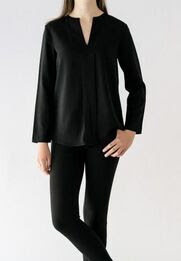 Examples below!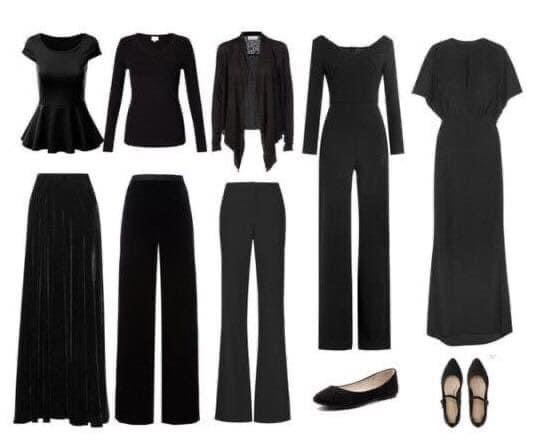 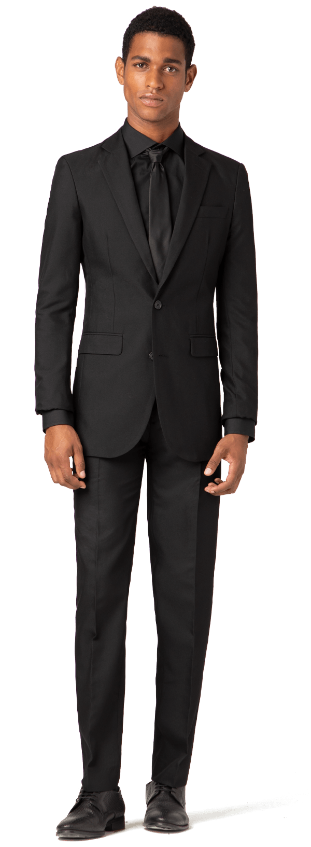 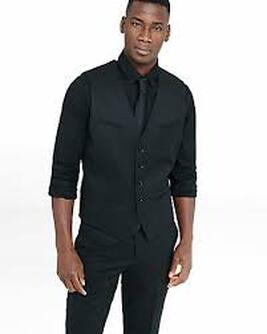 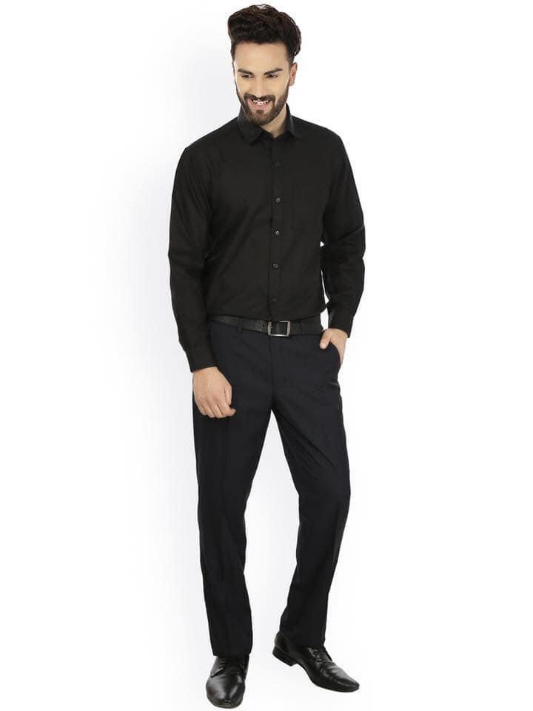 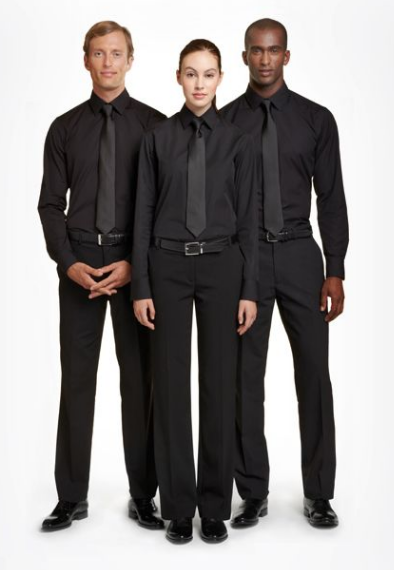 